Stoichiometry: Multi-Step Stoich Conversions: Quiz 3b (BEG)Make sure to SHOW ALL WORK, INCLUDE UNITS and correct SIG FIGS! For the following please include a BALANCED EQUATIONHow many atoms of carbon will react with 0.25 L of oxygen gas @ STP to produce carbon dioxide?Answers: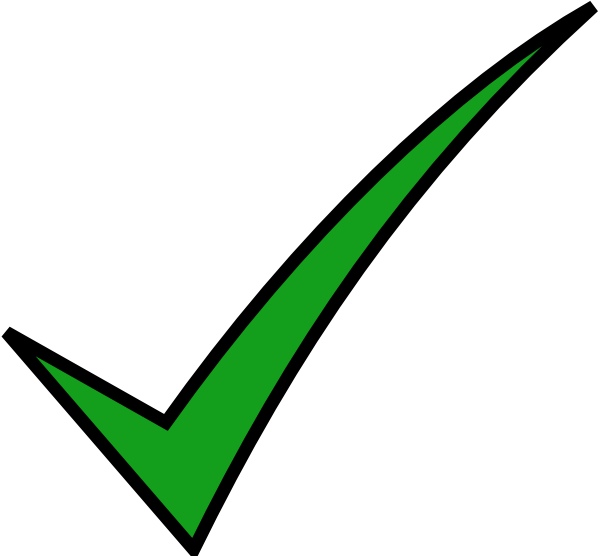 